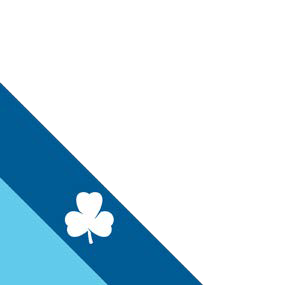 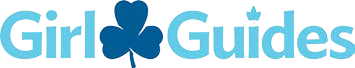 Quest Camp LeadPosition DescriptionRevised and Endorsed: March 2019MISSIONTo be a catalyst for girls empowering girlsPURPOSEPromote and administer a camping experience for Pathfinder and Ranger age members, delivering a high standard of camping experience for allACCOUNTABILITYProvincial Council, Provincial Camping Adviser, Girl Engagement CoordinatorRESPONSIBILITIESPlans and organizes Quest camp from recruiting core crew, registration, etc-working with the event timeline and using the event checklist.Promote outdoor activities, camping and acceptable environmental practices in a safe, fun, girl focused settingEnsure the Quest camp meets the standards as set out in Safe Guide.Communicate proposal for location, theme and activitiesRecruit members for the Provincial Quest volunteer staffAssist the camp staff in the delivery of the event, including usage of provincial camping equipmentSeek input from all camp committee members on issues involving their area of experience and expertise.Maintain current knowledge of all camping and outdoor requirements in the girls programs in order to act as a resource person for the camps.Promote participation in Quest camps via website articles.Maintain a Quest Resource Manual that contains all pertinent information, with an up to date copy at the Provincial Office including recommendations for the next year.Other duties as assigned by provincial councilSubmit reports for Provincial Council as well as an annual reportAttend provincial networking advisory conferences, submit reports accordingly and bring forward suggestions and proposals.Attend trainings and workshops to keep skills up to date.Attend provincial camping advisory committee meetings and submit reports accordinglyMaintain and monitor provincial email at least three times weekly and respond in a timely mannerComplies with all provincial processesContributes to the creation and publication of articles/newsletters and messaging on matters of campingPrepare and submit an annual timeline and budget request forms and working papers in preparation for annual budget. Revise to: help to create the budget and adhere to the budget when executing campAs a member of the Girl Engagement committee, participates in developing strong, collaborative relationships amongst the program/camp/international sub committees and with the elected member of youth.Ensures that planned activities are aligned with GGC’s strategic prioritiesWork with and support RG for camp while maintaining and monitoring camp spreadsheets.QUALIFICATIONSConsiderable experience in planning and participation in camping and outdoor activities; Knowledge of camping and outdoor activity programming for all Branches; Completion of the Outdoor Activity Leadership (OAL) Training (any level); Interest in and knowledge of a variety of camping and outdoor activity situations; Knowledge of camping guidelines and procedures as contained in Guiding Essentials and Safe Guide; Ability to work with a team and to chair meetings; Ability to exercise critical and analytical thinking and to exercise decision focused skills; Good writing, communication, listening, and interpersonal skills with ability to communicate effectively via various media sources; Ability to source and develop resource materials for, and plan, camping and outdoor activity events; Experience in planning and/or participation in GGC international and/or interprovincial travel is an asset; and, TERMThree (3) years Page 2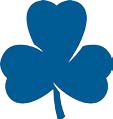 